Final ReportA STUDY OF ENVIRONMENTAL PROTECTION MEASURES ADOPTED BY POWER PLANTS IN THE DISTRICT OF WARDHA, MAHARASHTRA, WITH REFERENCE TO LEGISLATIVE PROVISIONS AND JUDICIAL DECISIONS.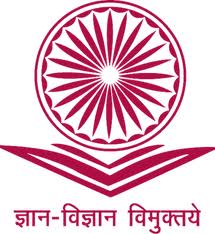 Submitted byDr. Ravishanakar K. Mor, Asst. Prof.Dept. of Law, Yeshwant Mahavidyalay, Wardha,Affiliated to- , .Executive SummaryShortage of Electricity is felt all over  in recent times. With a view to increase the production of Electricity many thermal Power Plants were granted permission all over . Vidarbha has become a Power house of . In last 3 years almost 132 Power plants with different generation capacity were proposed and most of them have been granted permission and have started production also. In the district of Wardha alone 22 power plants are given permission of which 6 are commissioned and generating power now. With the achievement of these feet of enhancing power generation, environmental concerns were also raised time and again. Environmental impact assessment is must before undertaking any such project but the sad story is this, hardly any post commissioning assessment is conducted either by state Pollution control Boards or Central Pollution Control board. Beside Environmental Protection Act 1984, there are many minor and specialized environmental legislations of State as well as Centre dealing with pollution caused due to different activities and machinery in the Industry. Hon’ble Supreme Court of India have issues guidelines for environmental protection in many landmark cases like, Rural Litigation and Entitlement Kendra v. State of Uttar Pradesh and Others, Indian Council for Enviro-Legal Action v. Union of India , these guidelines also form Part of Law of the Land as per Article 141 of the constitution of India. Thus, Post operation environ impact assessment is the problem need to be studied at length.	Problem of Environmental Pollution have to be looked upon from not only legal point of view but also social, economic, public health and agricultural issues need to be addressed and therefore study proposed have interdisciplinary relevance.From the United Nations Conference on the Human Environment (also known as the Stockholm Conference) till today i.e. Rio+20 United Nations Conference on the Sustainable Development 20-22 June 2012, Many principles have been developed primarily, Principle of Sustainable development which speaks as “Sustainable development is development that meets the needs of the present without compromising the ability of future generations to meet their own needs” Therefore every state party to these conventions are under obligation to adopt the measures for minimum environmental pollution while undertaking developmental activities.In order to comply with the International responsibility to conserve and protect the Environment in the year 1986 Environmental Protect Act was brought into existence by the central legislature. The objective of this Act is to provide the protection and improvement of environment (which includes water, air, land, human being, other living creatures, plants, micro-organism and properties) and for matters connected therewith. There is a constitutional provision also for the environment protection. Article 48A, specify that the State shall endeavour to protect and improve the environment and to safeguard the forests and wildlife of the country and every citizen shall protect the environment (51 A). The Environment (Protection) Act is applicable to whole of  including Jammu & Kashmir.Environment: It includes water, air, and land and the inter-relationship which exists among and between water, air and land and human beings, other living creatures, plants, micro-organism and property.Environmental Pollution: It means any solid, liquid or gaseous substances present in such concentration as may be or tend to be injurious to environment and human being are known as pollutant and presence of any pollutant in the environment in such proportion and concentration that has bearing on health and environment is termed as "Environmental Pollution".Handling: In relation to any substance, it means the manufacturing, processing, treatment, packaging, storage, transportation, use, collection, destruction, conversion, offering for sale, etc.Occupier: It means a person who has control over the affairs of the factory or the premises, and includes, in relation to any substance, the person in possession of the substance.The Act provide power to make rules to regulate environmental pollution, to notify standards and maximum limits of pollutants of air, water, and soil for various areas and purposes, prohibition and restriction on the handling of hazardous substances and location of industries (Sections 3-6).The Central Government is empowered to constitute authority or authorities for the purpose of exercising of performing such of the powers and functions (Sec 3), appoint a person for inspection (Sec 4), for analysis or samples and for selection or notification of environmental laboratories. Such person or agency has power to inspect or can enter in the premises or can take samples for analysis (Secs 10, 11).According to the section 5, the Central Government may issue directions in writing to any person or officers or any authority to comply. There could be closure, prohibition of the supply of electricity or operation or process; or stoppage or regulation of the supply of electricity or water or any other service.
Section 6 empower the government to make rules to achieve the object of the Act.Persons carrying on industry, operation etc. not to allow emission or discharge of environmental pollutants in excess of the standards (Sec 7). Persons handling hazardous substances must comply with procedural safeguards (Sec 8) and occupiers must furnish the information to authority.Whoever Person or Owner/Occupier of companies, factories or whichever source found to be the cause of pollution may be liable for punishment for a term which may extend to five years or with fine which may extend to one lakh rupees or both (Sec 15, 16, 17). If not comply fine of Rs. 5000 per day extra and if not comply for more than one year then imprisonment may extend up to 7 years. Section 17 specify that Head of the department/ in-charge of small unit may be liable for punishment if the owner /occupier produce enough evidence of innocence. The CPCB or state boards have power to close or cancel or deny the authorisation to run the factory/institution/hospital whichever is causing pollution. No suit, prosecution or other legal proceedings shall lie against govt. officer who has exercise power in good faith in pursuance of this Act (Sec 18).Even after 26 years of passing this statutes issues regarding environmental protection are not addressed adequately in , time and again Hon’ble Supreme Court of India have to intervene in the matters of large scale Environmental Pollution cause by mega projects and industries. In such circumstances an in-depth study into the Environmental issues crop up due to establishment of Power Projects will certainly help in understanding present scenario and will certainly help in designing future course of action.Power plants are part of infrastructure society and it is essential that these power plant facilities are constructed so as achieve a higher level of reliability. Moreover, it is for the companies involved in this industry to contribute to society by realizing higher performance at lower cost and good technology.On studying the whole thermal power plant we have come to a curb that though thermal power plant generates electricity but it is troublesome for the environment so we have to deal it with the technique mentioned in our research for reducing its consequences.Thermal Power Plant affects environmental segments of the surrounding region very badly. Large amount of SOx, NOx & SPM are generated which damage the environment and are highl responsible for deterioration of health of human beings, animal kingdom as well as plants. Emission of SPM & RSPM disperse over 25 Kms radius land and cause respiratory and related aliments to human beings and animal kingdom.SPM gets deposited on the plants which affect photosynthesis. Due to penetration of  pollutants inside the plants through leaves & branches, imbalance of minerals, micro and major nutrients in the plants take place which affect the plant growth severely. Spreading & deposition of SPM on soil, disturb the soil strata thereby the fertile and forest land becomes less productive. Because of continuous & long lasting emission of SOx & NOx, which are the principal pollutants emitted from a coal based power plant, structures & buildings get affected due to corrosive reactions.Following finding can be termed major out come of the research1. Most of the residents in the vicinity of Thermal Power plants or nearby area believes that increased environmental pollution is the direct result of Thermal power plant.2. Though EIA is made compulsory and EIA includes details as to impact of Plant on air, soil and water still the people’s participation in the process is minimal.3. The nature of pollution caused due to Thermal power plants ranges from soil pollution caused due to soil erosions, dumping and deposits of fly ash on the soil in the periphery of the plant to the air pollution with emission of  SOx, NOx & SPM.4. The water also get polluted as hot condensed water may contents the pollutants like mercury and arsenal etc.5. Though most of the resident felt that environmental pollution is caused but they hardly resort to complaint this to the authorities.6. Most of the people believes that, it is for the government to take action and they do not feel it their responsibility to bring the issue to the notice of the concerned authorities.7.The benefits from having plant are much more than the environmental pollution and the people in general are of the opinion that despite the fact of causing environmental pollution the closure of the plants is not at all advisable or acceptable remedy.8. Environmental impact Assessment is carried out by new as well as old plants in the wake of legal compulsions.9. The ISO 14001 standard for environmental protection are still a sdistant dream for most of the Thermal power plants.10. The emission from power plants generally goes beyond permissible limits and this is a harsh reality revealed by this study.11. The environmental protection regulations for thermal power plants are followed by the plants more on paper than in practice.12. It was also found that the officials from pollution control board hardly find time to visit the plants for inspection.13. The authorities at Pollution control board also consider TPP as a new challenge for environmental protection in the region of Vidarbha.14. The pollution control boards seems to be running out of staff or working with much staff deficit15. Fly ash utilization is monitored by the Pollution control board with much vigour an monthly basis.16. Time and again public hearings are conducted by the Pollution control board to now the opinion of the residents of the nearby area. SuggestionsFollowing are some of the suggestions to improve the situationBig power plant shall use closed loop instead of open loop system for water treatment and reuse.Small power plant may use air cooling instead of water cooling and can also Recycle and reuse effluent water with Zero discharge in case of small plant, Demineralised backwash water shall be treated with RO and reuse in process  so also Collection of rain water is suggested which can be used for many purposes3. Practices to Reduce Transportation ImpactEncourage bulk transportation by train, Only pollution certified vehicles should be engaged in transportation , Appropriate infrastructure for vehicles such as concrete or pitched road ,Separate approach road for transportation of raw materials such as coal, diesel, caustic etc. shall be used.4.  Practices for Soil ManagementProvision for topsoil storage and reuse, Separate stacking of topsoil with adequate collection rain all around, Topsoil storage heap should be covered with grasses and bushes to avoid erosion. Removing vegetative cover only from the specific site on which construction has to take place.5. Practices for Reducing Noise PollutionDesign of equipments, Acoustic enclosures / barrier shields, Construction of sound barrier in the form structure , Personal protective equipment i.e. ear plug & ear muffs, More than 33 % of total area shall be under green cover. 6. There shall be constant check and monitoring by the pollution control board and at least one visit shall be insured for each plant each month.7. Number of public hearing should be increased to give opportunity for the public to participate in the process.8. The public awareness needs to be increased to minimize the impact of pollution on the flora and fauna.9. The owners and occupiers of such plants must understand there social responsibility.10. Technology shall be made available to the plants at subsidies price..11. NO new permission shall be granted in the area looking at the density of power plant in the region of Vidarbha.BibliographyKrishna Iyer V. R.,  Environmental protection and legal defense,  Sterling Publishers, 1992,  ISBN 8120714245, 9788120714243Thakur Kailash, Environmental protection law and policy in , Deep & Deep Publications, 1997,Abraham C. M. ,  Environmental Jurisprudence in , Martinus Nijhoff Publishers, 1999, ISBN 9041111697, 9789041111692Indian Tax Institute, , fiscal incentives for environmental protection, Indian Tax Institute, 1997Gupta Rajesh,  Rajesh Gupta's law of environment protection in India: concept & precept, with full text of judgements of Apex Court and all related central and states' statutes with precedent, Capital Law House, 1999N. Maheshwara Swamy, Law relating to environmental pollution and protection (reprint) Asia Law House, 1998, ISBN 8186196714, 9788186196717Chakraborti N. K., Environmental protection and the law, Ashish Publishing House, 1994, ISBN 8170246423, 9788170246428Sahasranaman P. B., Handbook of environmental law, Oxford University Press, 2009, ISBN 0195698525, 9780195698527Confederation of Indian Industry, Indian environmental legislation: guide for industry and business, Edition 2nd Confederation of Indian Industry, 1997Desai Ashok Abhaiendra, Environmental jurisprudence, Vikas Publishing House Private, Limited, 1998 Sengar Dharmendra S., Environmental Law, PHI Learning Pvt. Ltd., 2007 ISBN 8120330595, 9788120330597Singh Hoshiar, Environmental policy and administration, Printwell, 1992, ISBN 8170442834, 9788170442837Divan Shyam, Environmental law and policy in : cases, materials, and statutes Tripathi, 1991Bambrough, H. A, , K, . Air Pollution Control Directorate, Canada., Economic and technical review report, Issue 6, 
 Air Pollution Control Directorate, 1979, ISBN 0662108590, 9780662108597A Biologist's manual for the evaluation of impacts of coal-fired power plants on fish, wildlife, and their habitats
Publisher Fish and Wildlife Service, U.S. Dept. of the Interior, 1978Kage Ben,  Coal emissions blanket  with pollution, http://www.naturalnews.com/021386_emissions_coal.html,  Sarma Pisupati V., Environmnetal Protection: Your Power And Energy, Kendall Hunt Publishing; 3 edition, 2008, ISBN-10: 0757549918, 978-0757549915Virk G.S. and Thukral, Environmental Protection, Scientic Publisher (2000)   ISBN 8172332580, 978-817233258Agarwal S. K., Environmental protection, Arya's Book Centre (1993),  ISBN 8185167850, 978-8185167855DocumentsMinistry of Environment and , GoI - “Environment Impact Assessment Notification” S.O.1533 dated .Ministry of Environment and , GoI – “Environment Impact Assessment Notification 2006 - Amendment” S.O. 195 (E) dated .Ministry of Environment and Forest, GoI – Charter on Corporate Responsibility for Environment Protection Action Points for 17 Categories of Industries, CPCB, March 2003.International Association for Impact Assessment in Cooperation with Institute of Environmental Assessment,  – “Principles of Environmental Impact Assessment Best Practice, 1996Larry W. Canter, “Environmental Impact Assessment”, Second Edition, McGraw Hill, , 1997.European Commission – “Integrated Pollution Prevention and Control”, Reference document on Best available Techniques for Large Combustion Plants, July 2006.European Commission – “Integrated Pollution Prevention and Control”, Reference document on Best available Techniques to Industrial Cooling Systems, December 2001.International Finance Corporation – “Environmental Health and Safety Guidelines, Thermal Power Plants –Draft”, World Bank Group, .World Bank Group – “Thermal Power: Guidelines for New Plants, Pollution Prevention and Abatement Handbook, Effective July 1998.World Bank Group – “Thermal Power: Rehabilitation of Existing Plants, Pollution Prevention and Abatement Handbook, Effective July 1998.Ministry of Environment and , GoI – “Utilization of Fly ash in the Manufacture of Building Materials and in Construction Activity Notification 2008”. S.O. 2623 (E) dated .Central Pollution Control Board - Alternate Coal Ash Transportation and Disposal Systems for Thermal Power Plants, Programme Objective Series: Probes/94/2002-03, May, 2003.Central Pollution Control Board - Comprehensive Industry Document and National Environmental Standards for Gasbased Thermal Power Plants, Comprehensive Industry Document Series: COINDS/13/1995-96, September, 1996.Central Pollution Control Board - Environmental Standards for Gas / Naptha Based Thermal Power Plants, December 1998.Central Pollution Control Board - Environmental Standards for Liquid Effluents for Thermal Power Plants, November 2006.Central Pollution Control Board - Minimal National Standards, Thermal Power Plant, Comprehensive Industry Document Series, COINDS/21/1986, 1986.Central Electricity Authority - Report on “The Land Requirement of Thermal Power Stations”, Government of  (Ministry of Power), , December, 2007.TERI Information Monitor on Environmental Science - “Environmental Impact Assessment: An Effective Management Tool”, Volume 3, No. 1, June 1998.TERI - “Technology Status of Thermal Power Plant in  and Opportunities in Renovation and Modernization”, An OPET International action on “Refurbishment of Thermal Power Plants in ”, .Ecosmart India Ltd., - Report on Secondary Data Collection for Environmental Information Centre, submitted to Ministry of Environment and Forests,  “Cleaner Power in : Towards a Clean-Coal-Technology Roadmap”, Ananth P. Chikkaturand Ambuj D. Sagar, Energy Technology Innovation Policy, Discussion Paper 2007-06, December 2007.“Coal in the Energy Supply of ”, Coal Industry Advisory Board, International Energy Agency, Head of Publications Service, OECD/IEA, 2002.“Environmental Assessment : Mundra Ultra Mega Power Project”, Prepared by Coastal Gujarat Power Limited for the Asian Development Bank (ADB), Project Number: 41946, November 2007.“Environmental Impact Assessment Report” for the Proposed 2 X 800 MW Thermal Power Plant at Village Bherai, Tal.: Rajula, Dist. Amreli (), Videocon Industries Ltd., November 2007.“ Power Sector Flue Gas Desulphurization (FGD) Project”, EnvironmentalManagement Plan,  Yantai Bajiao Power Plant, October 2006.Websiteshttp://envfor.nic.in/cpcb/newsletter/coal/ccombs.htmlhttp://envfor.nic.in/divisions/iass/eia.htmhttp://www.cpcb.nic.in/http://www.envfor.nic.in/http://www.iaia.org